« Toutes les couleurs » Alex Sanders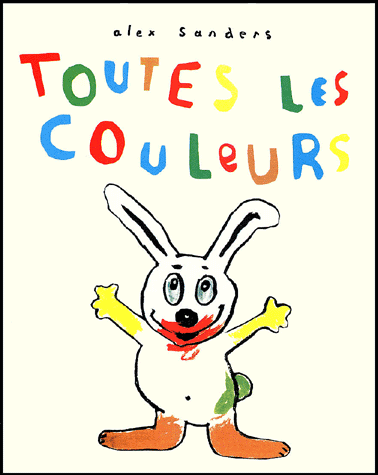 Mots isolés à traduire : FrançaisTraduit en : **********Toutes les couleursTodos los colores Youpi !¡ Hurra !J’ai le derrière tout vertMiam ! Miam !des fraises ! …¡Ñam !  ¡Ñam !fresasOh ! j’ai la bouchetouteROUGE¡ Oh !Tengo la boca COLORADAet PLOUF ! y¡PLAF !j’ai lespiedstoutMARRONTengo los pies MARRONESWah ! les joliesfleurs ! ¡Woh !¡Qué lindas son las flores !tiensmaman ! c’est pour toi¡ Toma mamá !Son para tiOh !merci mon,lulumais ! …tu as lesmains toutesJAUNES !!!¡ Oh !gracias Lulu¡Pero !¡ Si tienes las manos amarillas !etle derrièretoutVERTet la bouchetouteROUGEet les piedstoutMARRONYel culitoVerdesy la boca coloraday los piesmarrones oui maman ! Je suis de TOUTESLES COULEURS¡ Ya mamá !Estoy de todos los coloreset leBLEU ?Y elazultu as oubliéLe BLEU ! ¡ te has olvidado el azul !VERTVerdeROUGERojoMARRONMarrónJAUNEAmarilloBLEUAzul